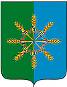 Администрация  Новозыбковского  районаП О С Т А Н О В Л Е Н И Еот  18 декабря 2018 года                                                                                           №569г. НовозыбковО выплате именных стипендий главыадминистрации Новозыбковского района одарённым детям.На основании постановления администрации Новозыбковского района от 05.12.2018 года №546 «Об утверждении Положения об именной стипендии главы администрации Новозыбковского района одарённым детям» и протокола конкурсной комиссии от 17.12.2018 года №1        ПОСТАНОВЛЯЮУтвердить список соискателей именных стипендий главы администрации Новозыбковского района одарённым детям согласно приложению 1 к настоящему постановлению.Финансовому отделу администрации района (Кухаришина А.Н.) произвести финансирование в соответствии с утвержденной бюджетной росписью.Муниципальному учреждению «Новозыбковский районный отдел образования» (Подольный Ю.В.) выплатить премии до 31.12.2018 года.Настоящее постановление разместить на официальном сайте муниципального образования «Новозыбковский район» и опубликовать в информационном вестнике органов местного самоуправления Новозыбковского района.Контроль за исполнением данного постановления возложить на заместителя главы администрации района Ю.В. Пушную.Приложение 1к постановлению администрацииНовозыбковского района                                                                                                   от 18.12.2018 г. №569Список соискателей именных стипендий главы администрации Новозыбковского района одарённым детям в 2018 годуАнищенко Дина Игоревна, учащаяся 11 класса муниципального бюджетного общеобразовательного учреждения «Старокривецкая средняя общеобразовательная школа»;Анищенко Елизавета Игоревна, учащаяся 8 класса муниципального бюджетного общеобразовательного учреждения «Старокривецкая средняя общеобразовательная школа»;Бондаренко Евгения Александровна, учащаяся 8 класса муниципального бюджетного общеобразовательного учреждения «Шеломовская средняя общеобразовательная школа»;Борисенко Алексей Витальевич, учащийся 11 класса муниципального бюджетного общеобразовательного учреждения «Верещакская средняя общеобразовательная школа»;Гладунец Милана Александровна, учащаяся 8 класса муниципального бюджетного общеобразовательного учреждения «Новобобовичская средняя общеобразовательная школа»;Горбунова Валентина Владимировна, учащаяся 11 класса  муниципального бюджетного общеобразовательного учреждения «Замишевская средняя общеобразовательная школа»;Караваев  Алексей Владимирович, учащийся 10 класса муниципального бюджетного общеобразовательного учреждения «Старокривецкая средняя общеобразовательная школа»;Ляшкова Елена  Александровна, учащаяся 11 класса муниципального бюджетного общеобразовательного учреждения «Халеевичская средняя общеобразовательная школа»;Прилуцкая Виктория Сергеевна, учащаяся 9 класса муниципального бюджетного общеобразовательного учреждения «Старокривецкая средняя общеобразовательная школа»;Родионова Лилия Витальевна, учащаяся 9 класса, муниципального бюджетного общеобразовательного учреждения «Новобобовичская средняя общеобразовательная школа»;Романенко Ева Александровна, учащаяся 10 класса муниципального бюджетного общеобразовательного учреждения «Новобобовичская средняя общеобразовательная школа»;Руева Валерия Викторовна, учащаяся 11 класса муниципального бюджетного общеобразовательного учреждения «Старобобовичская средняя общеобразовательная школа»;Стешиц Юлия Алексеевна, учащаяся 9 класса муниципального бюджетного общеобразовательного учреждения «Замишевская средняя общеобразовательная школа»;Шихалев Максим Андреевич, учащийся 8 класса муниципального бюджетного общеобразовательного учреждения «Замишевская средняя общеобразовательная школа»;Шоленков Дмитрий Павлович, учащийся 9 класса муниципального бюджетного общеобразовательного учреждения «Замишевская средняя общеобразовательная школа».Глава администрации районаН.С. Лучкин